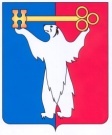 АДМИНИСТРАЦИЯ ГОРОДА НОРИЛЬСКАКРАСНОЯРСКОГО КРАЯПОСТАНОВЛЕНИЕ02.08.2019                                               г. Норильск                                               № 347О внесении изменений в постановление Администрации города Норильска от 27.11.2008 № 2128 В целях приведения отдельных правовых актов Администрации города Норильска в соответствии с действующим законодательством, ПОСТАНОВЛЯЮ:1. Внести в Положение о наблюдательном совете автономного учреждения муниципального образования город Норильск, утвержденное постановлением Главы Администрации города Норильска от 27.11.2008 № 2128 (далее – Положение), следующие изменения:1.1. В абзаце втором пункта 3.5 Положения слова «пунктах 1 - 4 и 8 части 1 статьи 11 Федерального закона» заменить словами «пунктах 1 - 4, 7 и 8 части 1 статьи 11 Федерального закона».1.2. Абзац четвертый пункта 3.5 Положения исключить. 1.3. Абзац пятый пункта 3.5 Положения считать абзацем четвертым. 1.4. В абзаце первом пункта 3.6 Положения слова «пунктах 1 - 6, 8 и 11 части 1 статьи 11 Федерального закона» заменить словами «пунктах 1 - 6,7, 8 и 11 части 1 статьи 11 Федерального закона».  1.5. Абзац четвертый пункта 3.6 Положения исключить. 2. Опубликовать настоящее постановление в газете «Заполярная правда» и разместить его на официальном сайте муниципального образования город Норильск.Глава города Норильска	                                                                          Р.В. Ахметчин